ПЛАН ЗАСТРОЙКИпо компетенции «Эксплуатация судов водного транспорта»Регионального этапа чемпионата по профессиональному мастерству «Профессионалы» в Ростовской области 2024 г.2024 г.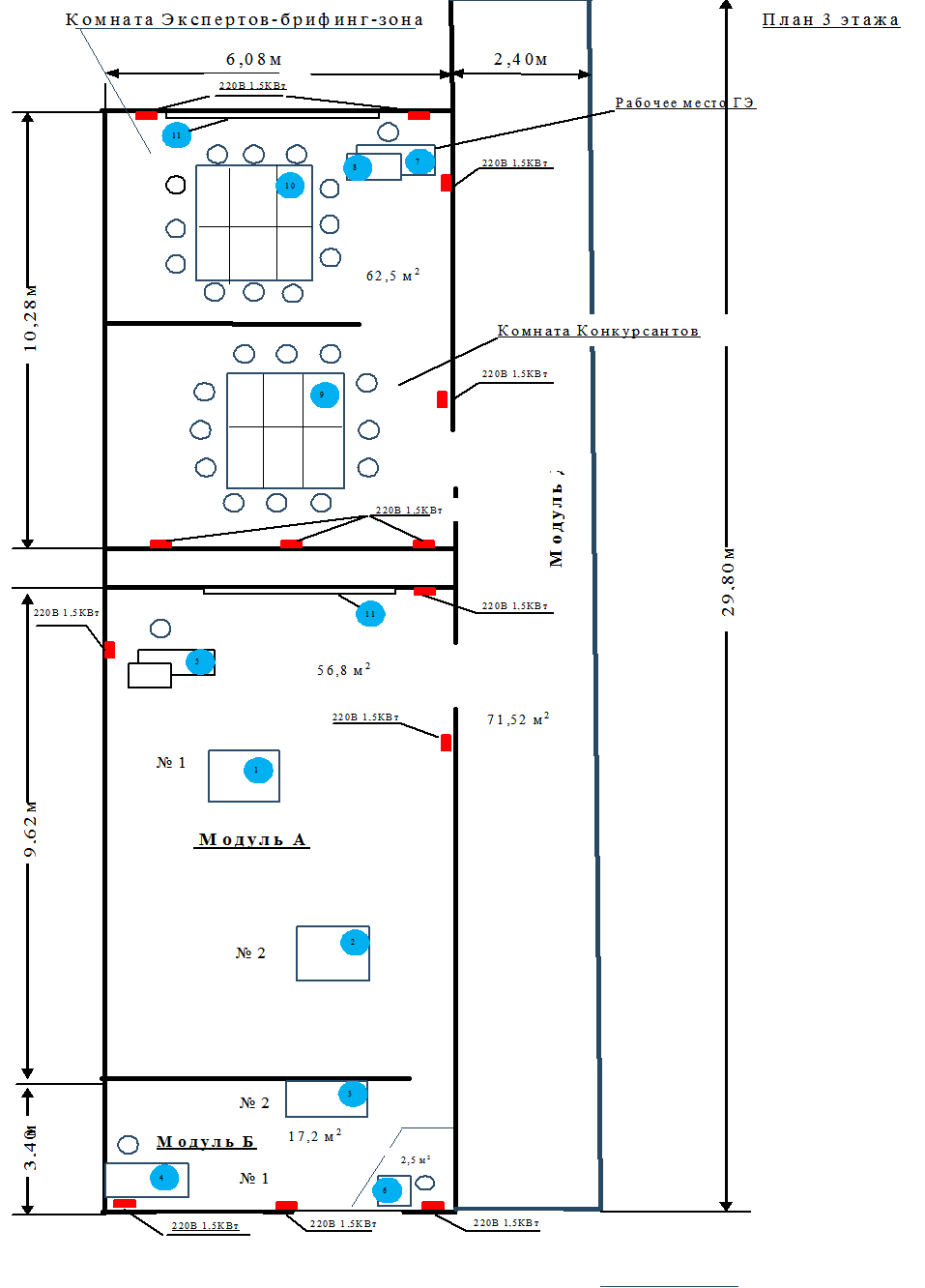 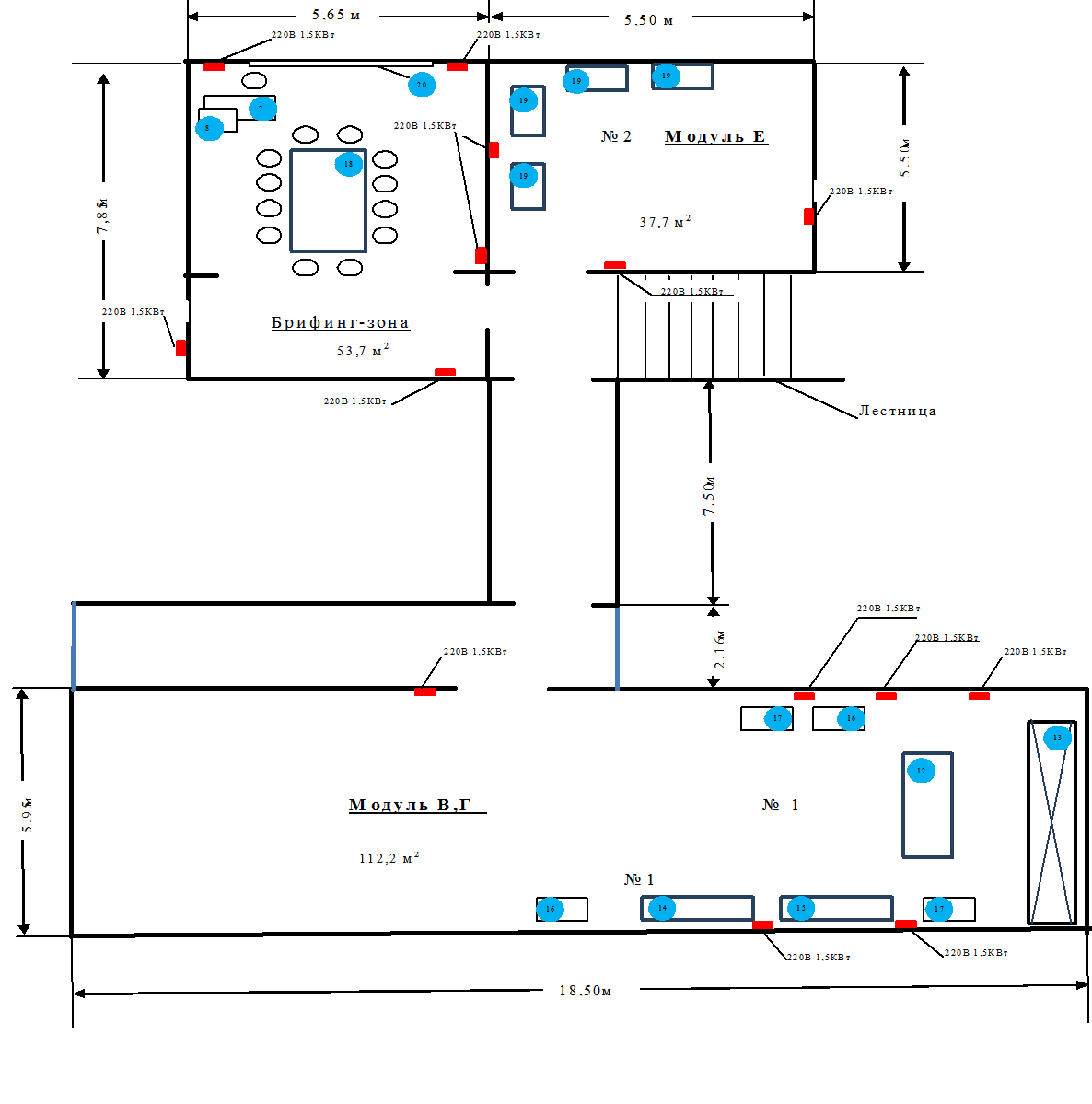 Условные обозначения1,2 – стол прокладочный;3,4-Ходовой мостик навигационного тренажера;5- стол, стул, компьютер  технического эксперта;6- инструктор компьютерного навигационного тренажера с монитором , мышью и печатно-копировальное устройство;7- стол Главного эксперта;8- компьютер с монитором, мышью и печатно-копировальное устройство;9- 6 столов конкурсантов;10- 6 столов экспертов (брифинг-зона)11- экран; доска12-судовой двигатель;13-шкаф для переодевания;14,15- слесарный стол с типсами;16- контейнер для чистой ветоши;17-контейнер для грязной ветоши;18- 4 стола для экспертов (брифинг-зона);19-слесарный стол с тисами;20-экран, доска.      - розетка электрическая (220 Вт 1,5 КВт);      - стул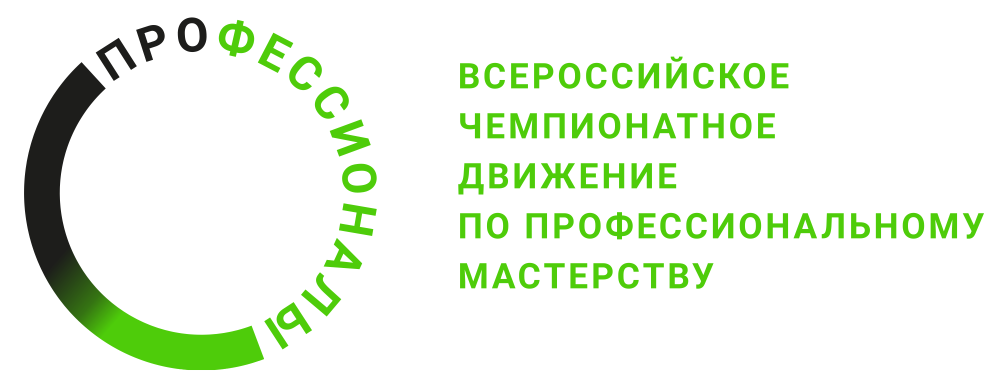 